Методические рекомендации к разработкам уроков по теме «Компьютерное черчение»Авторы: В.А.Хныченкова, учитель черчения ОУ №254, методист ИМЦГ.Д,Черкашина, педагог дополнительного образования ОУ №384«Двумерное и трехмерное моделирование в КОМПАС – 3D V.9».                                 Поэтапное  построение модели детали ОПОРА.
Цель серии уроков: восстановление в памяти знаний и практических навыков, приобретенных 
 учащимися за предыдущий год обучения на уроках компьютерного черчения.
Порядок работы:   перед выполнением каждого задания данной серии объясняется смысл   и демонстрируется через проектор готовый результат;      каждый ученик получает распечатку подробной инструкции пошагового  выполнения  задания и окончательного  результата, что было заранее подготовлено учителем;  выполнение учеником задания в соответствии с инструкцией; 
работа сохраняется в личной папке ученика и оценивается учителем черчения.                                                           Уроки  1-2.  2 часа. 
 Задание 1. Выполнить чертеж (три вида) детали Опора стальная. Цель урока: закрепить знания, правила  и умения точного построения и оформления чертежей в Компасе. Термины:   лист чертежа, штамп, основная надпись, прямоугольная система координат, 
                                      три вида, проекционная связь, габаритные размеры, вспомогательные линии, 
                                      отрезки, дуги, окружности, типы линий, типы размеров и т.д.
                                                                                                                                                Х о д      у р о к а
 1.  Повторение.  Беседа. Основные чертежные объекты, стандарты, которые необходимо соблюдать
          в черчении, особенности компьютерного черчения, правила построения чертежа.  На большом  
          экране показывается объемное изображение детали Опора в разных ракурсах со всех сторон и                        
          на данном конкретном  примере предлагается учащимся ответить на ряд вопросов: Из каких геометрических тел состоит данная деталь?  (цилиндр сплошной, цилиндрические
         отверстия, прямоугольный параллелепипед, шестигранная прямоугольная призма и др.).Как определить габаритные размеры данной детали? Из каких частей складываются эти размеры?   
         (Например, для определения длины детали достаточно знать расстояние между центрами боковых 
         цилиндрических отверстий  (длину параллелепипеда)  и радиус внешней боковой дуги).Какие  геометрические  фигуры должны присутствовать  на чертеже проекций? 
         (на виде сверху - окружности, правильный шестиугольник, вписанный в окружность, дуги, отрезки,  
         касательные к внешней дуге; на главном виде и виде слева – прямоугольники, отрезки; обязательно  
         должны быть отмечены видимые и невидимые линии, оси симметрии, центровые линии).  Для данной детали необходимо указать  размеры какого типа (линейные, диаметральные, радиальные)?    
Объяснение сути серии заданий 1-5 и Задания 1.       Беседа о том, как полезно и необходимо уметь применять полученные знания  на практике,  
       владеть различными методами изучения и исследования проблем. Система Компас позволяет  
       всесторонне представить модель детали и автоматически получить ее некоторые важные 
       характеристики. Через проектор демонстрируются конечные результаты выполнения заданий 
       и подробнее излагается алгоритм выполнения Задания 1. Обращается внимание на важность 
       точного соблюдения указанных размеров. Ученику предлагается  самому выбрать способ работы: 
      а) сразу же на первых этапах построений учитывать симметричность детали и выполнять половину 
          рисунка, затем воспользоваться командой симметрия и окончательно получить полный рисунок;  
      б) изначально в процессе построений получать полный рисунок, но непременно пользоваться  
          командами копирования, симметрия и т. д., ускоряющими и облегчающими процесс построений.3.  Практическая часть.        Учащиеся выполняют работу на компьютере, пользуясь инструкцией и имея распечатанный  образец окончательного результата. Работу сохраняют в личной папке. 
Если задание выполнено не до конца, то ученик продолжит  его выполнение на следующем занятии.
 4.   Итог  урока.   Учитель оценивает  работу каждого ученика и дает характеристику работы  группы.
                            Задание 1. Чертеж – Опора. Пошаговое выполнение проекций трех видов детали.        Шаг 1                                        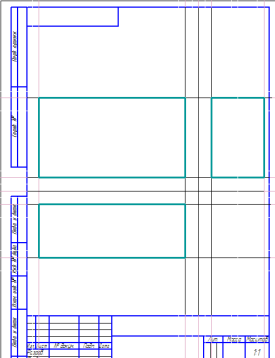    Шаг 2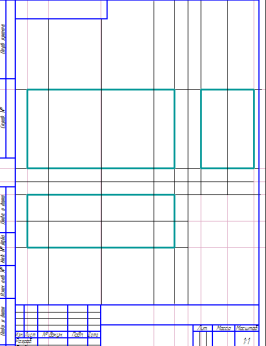 
               
  Шаг 3                                            Шаг 4                                                Шаг 5
                                                                                                                                                                                       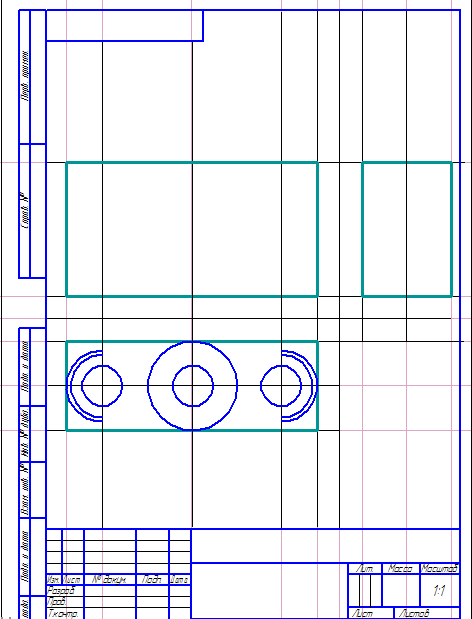 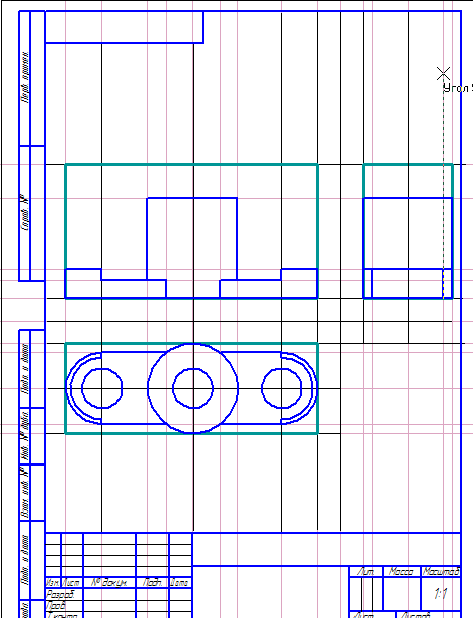 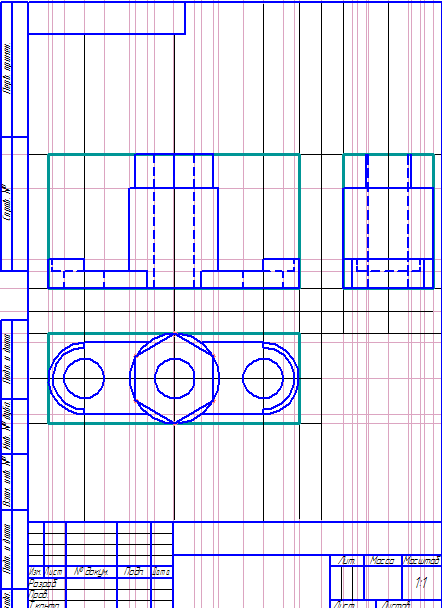        Задание 1, Задание 2.   Три вида,  Аксонометрическое изображение Опоры в изометрии.  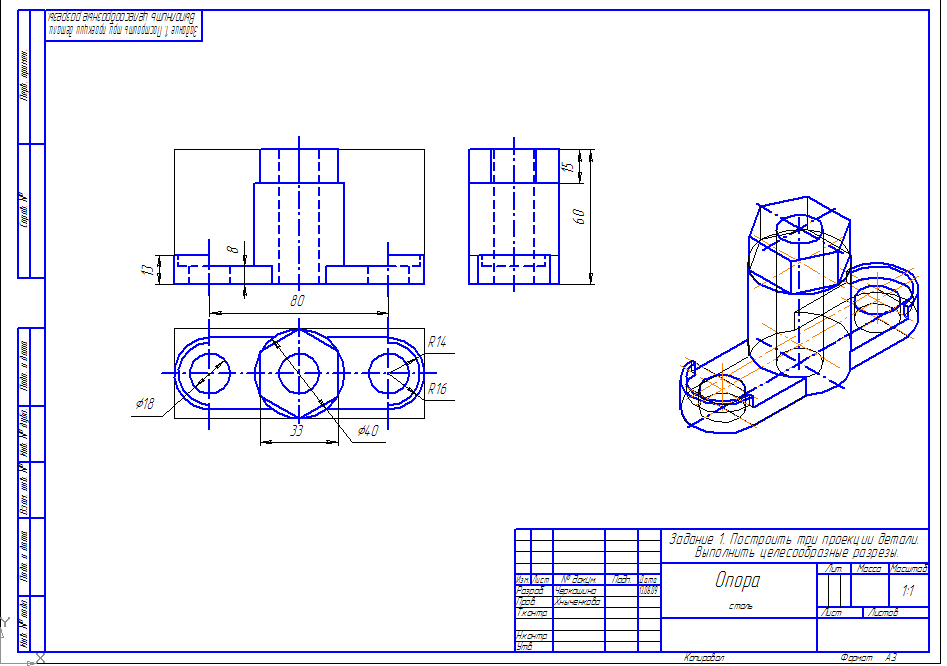 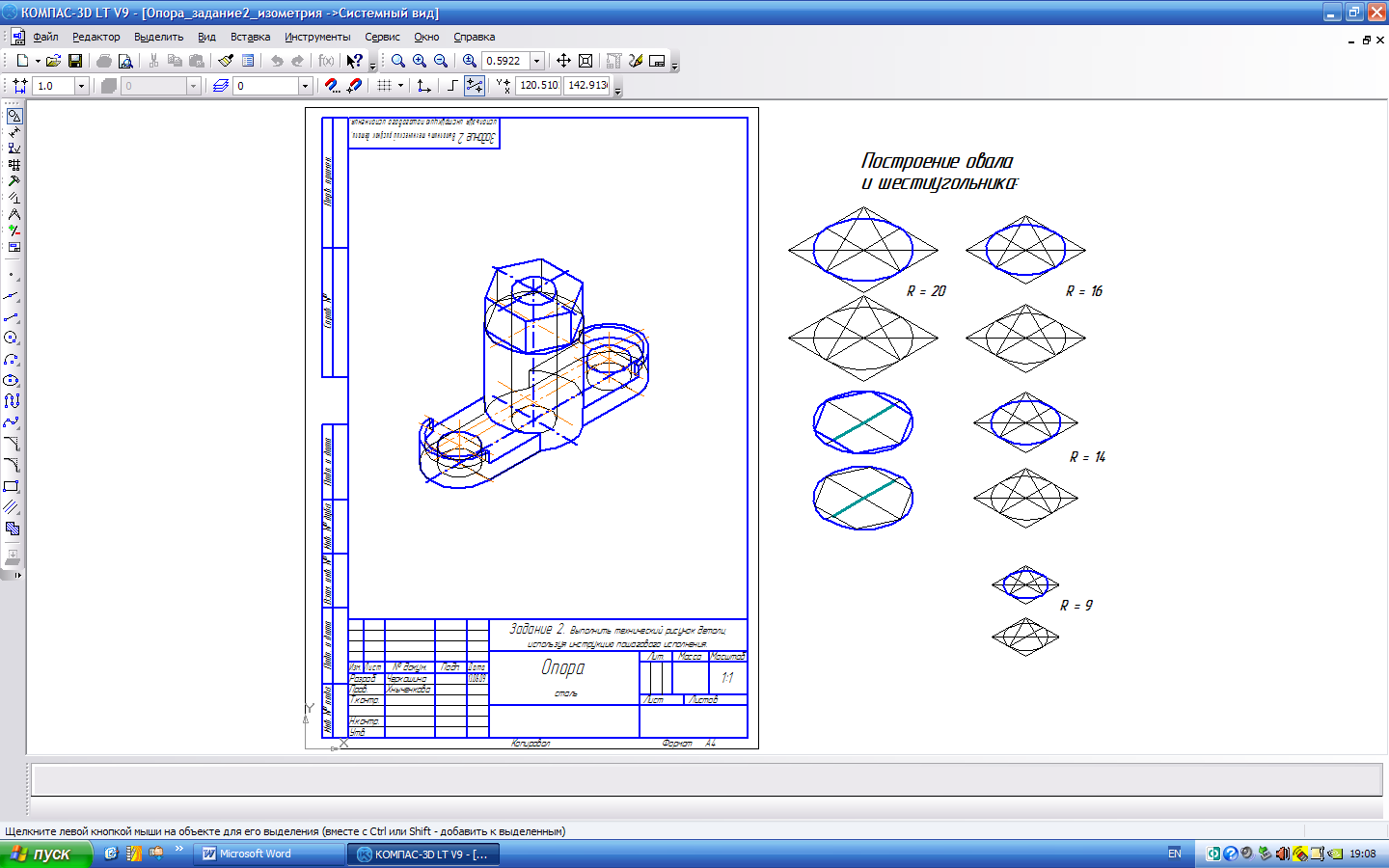                                                                 Уроки  3-6.   4 часа. 
Задание 2. Построить аксонометрическое изображение в изометрии детали  Опора.         Цель урока:  закрепить знания и  умения выполнять построения в изометрической системе координат.
         Термины:  оси системы координат, правила преобразования геометрических фигур из прямоугольной 
                            системы координат (квадрат, окружность, правильный шестиугольник) в изометрическую            
                            (ромб, овал, шестиугольник); операции копирования, сдвига, деформации.                                                                  Х о д      у р о к а
1.   Повторение.  Беседа.  Обсуждаются правила построения геометрических фигур 
                               в плоскостях XY, XZ, YZ изометрической системы координат.
2.   Объяснение  Задания 2.
       Демонстрации на экране алгоритма  пошагового выполнения  Задания 2.     
       Следует напомнить об одном из преимуществ компьютерного черчения, которое состоит в 
       возможности использовать операцию копирования, а не выполнять  повторно построение 
       одинаковых фигур; операцию симметрия, позволяющую сократить количество выполняемых действий.
3.   Практическая работа.
     Учащиеся выполняют задание на компьютере, пользуясь инструкцией и имея распечатанный           
     образец окончательного результата.   Работа состоит из двух частей: 
         1)  Ученики «заготавливают» в двух экземплярах фигуры (ромб, овал, шестиугольник), которые  потребуются в модели (видимые линии -  основные синие, невидимые – тонкие черные).
         2)  Строят изометрическое изображение детали, копируя элементы фигур из заготовки.
   Работу сохраняют в личной папке. Если задание выполнено не до конца, то ученик продолжит его выполнение на   следующем занятии.
 4.   Итог  урока.   Учитель оценивает  работу каждого ученика и дает характеристику работы группы. 